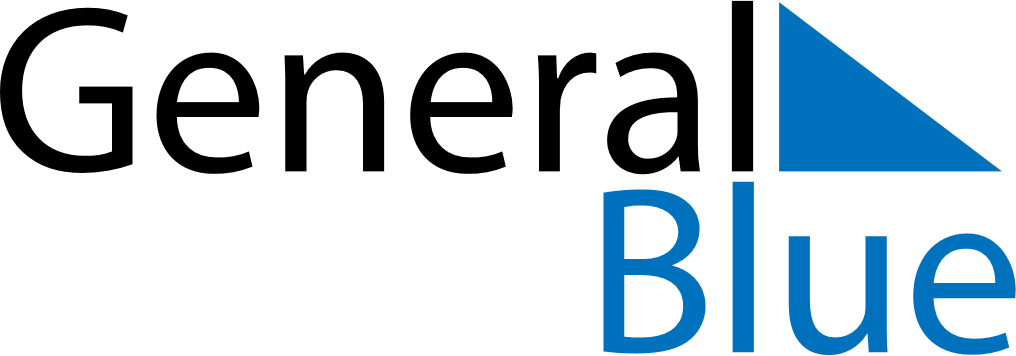 March 2024March 2024March 2024March 2024March 2024March 2024March 2024Oulainen, North Ostrobothnia, FinlandOulainen, North Ostrobothnia, FinlandOulainen, North Ostrobothnia, FinlandOulainen, North Ostrobothnia, FinlandOulainen, North Ostrobothnia, FinlandOulainen, North Ostrobothnia, FinlandOulainen, North Ostrobothnia, FinlandSundayMondayMondayTuesdayWednesdayThursdayFridaySaturday12Sunrise: 7:28 AMSunset: 5:37 PMDaylight: 10 hours and 9 minutes.Sunrise: 7:24 AMSunset: 5:40 PMDaylight: 10 hours and 16 minutes.34456789Sunrise: 7:21 AMSunset: 5:44 PMDaylight: 10 hours and 22 minutes.Sunrise: 7:17 AMSunset: 5:47 PMDaylight: 10 hours and 29 minutes.Sunrise: 7:17 AMSunset: 5:47 PMDaylight: 10 hours and 29 minutes.Sunrise: 7:14 AMSunset: 5:50 PMDaylight: 10 hours and 35 minutes.Sunrise: 7:10 AMSunset: 5:53 PMDaylight: 10 hours and 42 minutes.Sunrise: 7:07 AMSunset: 5:56 PMDaylight: 10 hours and 49 minutes.Sunrise: 7:03 AMSunset: 5:59 PMDaylight: 10 hours and 55 minutes.Sunrise: 7:00 AMSunset: 6:02 PMDaylight: 11 hours and 2 minutes.1011111213141516Sunrise: 6:56 AMSunset: 6:05 PMDaylight: 11 hours and 8 minutes.Sunrise: 6:53 AMSunset: 6:08 PMDaylight: 11 hours and 15 minutes.Sunrise: 6:53 AMSunset: 6:08 PMDaylight: 11 hours and 15 minutes.Sunrise: 6:49 AMSunset: 6:11 PMDaylight: 11 hours and 21 minutes.Sunrise: 6:45 AMSunset: 6:14 PMDaylight: 11 hours and 28 minutes.Sunrise: 6:42 AMSunset: 6:17 PMDaylight: 11 hours and 35 minutes.Sunrise: 6:38 AMSunset: 6:20 PMDaylight: 11 hours and 41 minutes.Sunrise: 6:35 AMSunset: 6:23 PMDaylight: 11 hours and 48 minutes.1718181920212223Sunrise: 6:31 AMSunset: 6:26 PMDaylight: 11 hours and 54 minutes.Sunrise: 6:28 AMSunset: 6:29 PMDaylight: 12 hours and 1 minute.Sunrise: 6:28 AMSunset: 6:29 PMDaylight: 12 hours and 1 minute.Sunrise: 6:24 AMSunset: 6:32 PMDaylight: 12 hours and 7 minutes.Sunrise: 6:20 AMSunset: 6:35 PMDaylight: 12 hours and 14 minutes.Sunrise: 6:17 AMSunset: 6:38 PMDaylight: 12 hours and 21 minutes.Sunrise: 6:13 AMSunset: 6:41 PMDaylight: 12 hours and 27 minutes.Sunrise: 6:10 AMSunset: 6:44 PMDaylight: 12 hours and 34 minutes.2425252627282930Sunrise: 6:06 AMSunset: 6:47 PMDaylight: 12 hours and 40 minutes.Sunrise: 6:03 AMSunset: 6:50 PMDaylight: 12 hours and 47 minutes.Sunrise: 6:03 AMSunset: 6:50 PMDaylight: 12 hours and 47 minutes.Sunrise: 5:59 AMSunset: 6:53 PMDaylight: 12 hours and 53 minutes.Sunrise: 5:55 AMSunset: 6:56 PMDaylight: 13 hours and 0 minutes.Sunrise: 5:52 AMSunset: 6:59 PMDaylight: 13 hours and 7 minutes.Sunrise: 5:48 AMSunset: 7:02 PMDaylight: 13 hours and 13 minutes.Sunrise: 5:45 AMSunset: 7:05 PMDaylight: 13 hours and 20 minutes.31Sunrise: 6:41 AMSunset: 8:08 PMDaylight: 13 hours and 26 minutes.